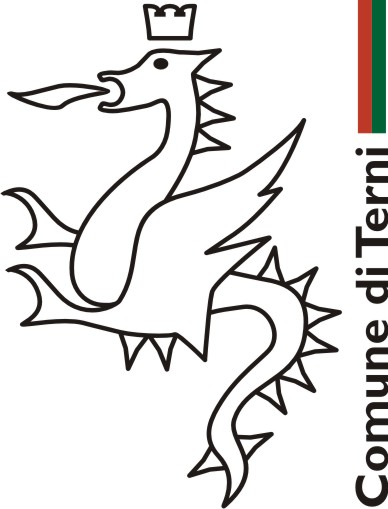 Allegato 7   Informativa sul trattamento dei dati personali forniti con la richiesta (ai sensi dell’art. 13 del Regolamento UE 679/2016 - GDPR) per il BANDO PER LA CONCESSIONE I CONTRIBUTI INTERVENTO 30 – LINEA DI AZIONE 8 – TITOLO INTERVENTO 30 –  Contributi finalizzati a ripopolare il borgo attraverso interventi di imprenditoria femminile e giovanile, start upPNRR M1C3 INTERVENTO 2.1 ATTRATTIVITA’ DEI BORGHI STORICI. PROGETTO PILOTA PER LA RIGENERAZIONE CULTURALE, SOCIALE ED ECONOMICA DEI BORGHI A RISCHIO ABBANDONO E ABBANDONATI. CESI, PORTA DELL’UMBRIA E DELLE MERAVIGLIE. OPEN DOORS FOR OUTDOOR. . CUP F47B22000040004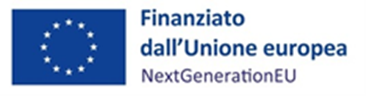 1. Titolare del trattamentoIl Titolare del trattamento dei dati è il Comune di Terni con sede in P.za M. Ridolfi n. 1 – 05100, Terni; Tel.: 0744.5491, PEC: comune.terni@postacert.umbria.it 2. Dati di contatto del Responsabile della protezione dei datiMAIL:  rpd@comune.terni.it ; PEC: comune.terni@postacert.umbria.it; Indirizzo: P. M. Ridolfi n. 1, 05100, Terni; Tel.: 0744/5491.3.Finalità del trattamento e base giuridicaIl trattamento dei dati richiesti all’interessato è necessario per l’esecuzione di un compito di interesse pubblico o connesso all’esercizio di pubblici poteri di cui è investito il Titolare del trattamento, ai sensi dell’art. 6, lett. e) del Regolamento UE 2016/679, secondo quanto previsto dal D.lgs. n. 33/2013, artt. 5 e 5 bis.4. Destinatari dei dati personaliI dati saranno trattati all’interno dell’Ente da soggetti autorizzati dal Titolare del trattamento (Responsabili del trattamento ed eventuali soggetti incaricati). I dati personali potranno essere comunicati ad altri soggetti pubblici e/o privati unicamente in forza di una disposizione di Legge o di Regolamento che lo preveda. I dati non saranno trasferiti a paesi terzi.5. Modalità del trattamentoIn relazione alle finalità di cui sopra, il trattamento dei dati personali avverrà con modalità informatiche e cartacee, in modo da garantire la riservatezza e la sicurezza degli stessi.6. Periodo di conservazione dei datiI dati saranno conservati per il periodo necessario al raggiungimento delle finalità per le quali sono stati raccolti.7. Diritti dell’interessatoAll’interessato sono riconosciuti i diritti di cui agli artt. 15, 16, 17, 18 GDPR e, in particolare, il diritto di accedere ai propri dati personali, di chiederne la rettifica, la cancellazione, la limitazione, la portabilità; l’interessato, altresì, può proporre opposizione da presentare al Titolare del trattamento e reclamo da presentare all’autorità di controllo (www.garanteprivacy.it). In merito all’esercizio di tali diritti, l’interessato può contattare il RPD del Comune di Terni.             Firma e data                                                                                                                                         _____________________________________